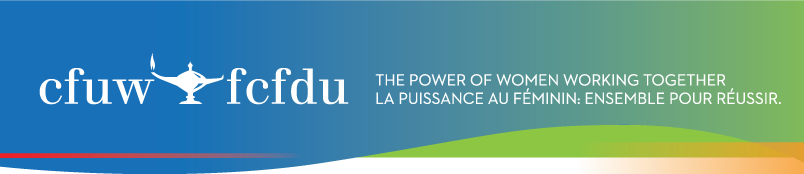 CFUW AGM CREDENTIALS FORM – NATIONAL BOARD, REGIONAL DIRECTOR, PAST PRESIDENTSigned form to be sent to Betty Dunlop at national office, cfuwfls@rogers.com by June 1, 2018